Work Worksheet 2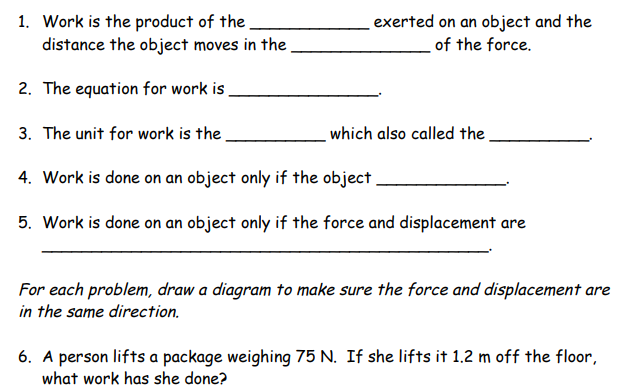 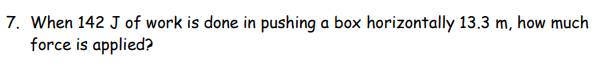 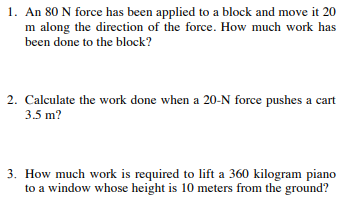 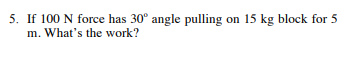 